Руководствуясь Федеральными законами от 08.05.1994 № 3-ФЗ «О статусе сенатора Российской Федерации и статусе депутата Государственной Думы Федерального Собрания Российской Федерации»,  от 21.12.2021 № 414-ФЗ «Об общих принципах организации публичной власти в субъектах Российской Федерации», от 06.10.2003  № 131-ФЗ «Об общих принципах организации местного самоуправления в Российской Федерации», ч. 3 ст. 9, ч. 4 ст. 29 Устава муниципального образования муниципального района «Печора»администрация  ПОСТАНОВЛЯЕТ:Определить, что специально отведенные места для проведения встреч депутатов Государственной Думы Федерального Собрания Российской Федерации, депутатов Государственного Совета Республики Коми, муниципального района «Печора», депутатов Совета городского поселения «Печора»  (далее - депутаты) с избирателями на территории муниципального образования муниципального района «Печора» аналогичны местам, перечень которых утвержден постановлением Правительства Республики Коми от 25.12.2012 № 598 «Об определении единых специально отведенных или приспособленных для коллективного обсуждения общественно значимых вопросов и выражения общественных настроений, а также для массового присутствия граждан для публичного выражения общественного мнения по поводу актуальных проблем преимущественно общественно-политического характера мест».Определить перечень помещений, находящихся в муниципальной собственности МО МР «Печора» и МО ГП «Печора», предоставляемых для проведения встреч депутатов с избирателями согласно приложению 1 к настоящему постановлению.Утвердить Порядок предоставления помещений для проведения встреч депутатов с избирателями, согласно приложению 2 к настоящему постановлению.Признать утратившим силу постановление администрации МР «Печора» от 27.09.2017 года № 1168 «Об определении специально отведенных мест, а также перечня помещений, предоставляемых для проведения встреч депутатов Государственной Думы Российской Федерации, депутатов Государственного Совета Республики Коми, депутатов Совета муниципального района «Печора», депутатов Совета городского поселения «Печора» с избирателями, и об утверждении порядка их предоставления».Рекомендовать органам местного самоуправления поселений на территории муниципального района «Печора»  определить специально отведенные места и перечень помещений, находящихся в собственности органов местного самоуправления поселений и расположенных на территориях поселений, предоставляемых для проведения встреч депутатов Советов поселений с избирателями.Настоящее постановление вступает в силу со дня его официального опубликования и подлежит размещению на официальном сайте муниципального района «Печора».Контроль за исполнением настоящего распоряжения возложить на заместителя руководителя администрации О.И. Фетисову.И.о. главы муниципального района-руководителя администрации                                                                      Г.С. ЯковинаПриложение 1к постановлению администрации МР «Печора»от  16  февраля 2024 г. № 194Перечень помещений, находящихся в муниципальной собственности МО МР «Печора» и МО ГП «Печора», предоставляемых для проведения встреч депутатов Государственной Думы Федерального Собрания Российской Федерации,  Государственного Совета Республики Коми, депутатов Совета муниципального района «Печора», депутатов Совета городского поселения «Печора»  с избирателями_____________________________________Приложение 2к постановлению администрации МР «Печора»от 16  февраля 2024 г. № 194Порядок предоставления помещений для проведения встреч депутатов Государственной Думы Федерального Собрания Российской Федерации,  Государственного Совета Республики Коми, депутатов Совета муниципального района «Печора», депутатов Совета городского поселения «Печора» с избирателями Настоящий Порядок разработан в соответствии со статьей 8 Федерального закона «О статусе сенатора Российской Федерации и статусе депутата Государственной Думы Федерального Собрания Российской Федерации», статьей 17 Федерального закона «Об общих принципах организации публичной власти в субъектах Российской Федерации» и регулирует вопросы предоставления депутатам Государственной Думы Федерального Собрания Российской Федерации, депутатам Государственного Совета Республики Коми, депутатам Совета муниципального района «Печора», депутатам Совета городского поселения «Печора» (далее - депутаты) помещений на территории муниципального образования муниципального района «Печора» для проведения встреч с избирателями.2. Порядок определяет условия предоставления администрацией муниципального района «Печора» (далее - администрация) нежилых помещений, находящихся в муниципальной собственности МО МР «Печора» и МО ГП «Печора», для проведения встреч депутатов с избирателями на территории муниципального района «Печора».3. Предоставление депутату помещения осуществляется на основании письменной заявки о предоставлении помещения (далее - заявка), поданной на имя главы муниципального района «Печора» - руководителя администрации. В заявке указываются фамилия, имя, отчество, номер телефона депутата, заявляющего о проведении встречи с избирателями; планируемые дата и время, на которые будет предоставлено помещение; предполагаемое количество участников встречи; фамилия, имя, отчество, номер телефона организатора встречи (помощника депутата); адрес для направления ответа на заявку.4. Заявка направляется в администрацию депутатом лично или через организацию почтовой связи не позднее чем за 10 рабочих дней до дня проведения встречи с избирателями. К заявке прилагается копия удостоверения депутата, подтверждающего его личность и полномочия. При подаче заявки лично депутатом предъявляется удостоверение, подтверждающее его личность и полномочия.5. Заявка регистрируется в администрации в день ее получения с указанием даты и времени ее получения. Заявка рассматривается главой муниципального района «Печора»- руководителем администрации в течение 3 рабочих дней со дня ее получения. По результатам рассмотрения заявки депутату в течение 3 рабочих дней по адресу, указанному в заявке, направляется заказным письмом с уведомлением о вручении или с использованием иных средств доставки, обеспечивающих фиксирование его вручения адресату, ответ о возможности предоставления помещения либо обоснованное предложение об изменении даты и (или) времени и (или) помещения для проведения встречи с избирателями.6. Предложение об изменении даты и (или) времени и (или) предоставляемого помещения для проведения встречи с избирателями выносится в случае:1) несоблюдения депутатом срока подачи заявки, указанного в пункте 4 настоящего Порядка;2) направления несколькими депутатами заявок на предоставление одного и того же помещения в одно и то же время;3) если в дату и время, указанное в заявке, в учреждении запланировано проведение культурно-массового мероприятия;4) если планируемые дата и время предоставления помещения не соответствуют условиям, предусмотренным пунктом 8 настоящего Порядка;5) если предполагаемое количество участников встречи превышает предельную заполняемость помещения.7. В случае направления несколькими депутатами заявок на предоставление одного и того же помещения в одно и то же время очередность использования помещения определяется исходя из даты и времени получения заявки.8. Помещения предоставляются на безвозмездной основе по рабочим дням на время не более двух часов за пределами режима работы, установленного правилами внутреннего трудового распорядка в муниципальном учреждении. По выходным (праздничным) дням помещения предоставляются по согласованию с руководителем организации (учреждения).9. При согласии с предложением, указанным в пункте 6 настоящего Порядка, депутат информирует в письменной форме об этом администрацию в срок не позднее, чем за 3 календарных дня до дня проведения встречи.10. Встречи депутатов с избирателями в форме публичного мероприятия проводятся в соответствии с законодательством Российской Федерации о собраниях, митингах, демонстрациях, шествиях и пикетированиях._____________________________АДМИНИСТРАЦИЯ МУНИЦИПАЛЬНОГО РАЙОНА «ПЕЧОРА»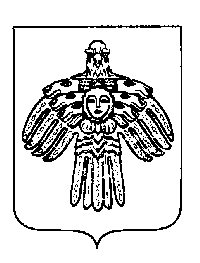 «ПЕЧОРА»  МУНИЦИПАЛЬНÖЙ  РАЙОНСААДМИНИСТРАЦИЯ «ПЕЧОРА»  МУНИЦИПАЛЬНÖЙ  РАЙОНСААДМИНИСТРАЦИЯ ПОСТАНОВЛЕНИЕ ШУÖМПОСТАНОВЛЕНИЕ ШУÖМПОСТАНОВЛЕНИЕ ШУÖМПОСТАНОВЛЕНИЕ ШУÖМ 16   февраля    2024 г.г. Печора,  Республика Коми     № 194Об определении специально отведенных мест и перечня помещений на территории муниципального образования муниципального района «Печора», предоставляемых для проведения встреч депутатов Государственной Думы Федерального собрания Российской Федерации, депутатов Государственного Совета Республики Коми, депутатов Совета муниципального района «Печора», депутатов Совета городского поселения «Печора» с избирателями, и об утверждении порядка их предоставленияОб определении специально отведенных мест и перечня помещений на территории муниципального образования муниципального района «Печора», предоставляемых для проведения встреч депутатов Государственной Думы Федерального собрания Российской Федерации, депутатов Государственного Совета Республики Коми, депутатов Совета муниципального района «Печора», депутатов Совета городского поселения «Печора» с избирателями, и об утверждении порядка их предоставленияОб определении специально отведенных мест и перечня помещений на территории муниципального образования муниципального района «Печора», предоставляемых для проведения встреч депутатов Государственной Думы Федерального собрания Российской Федерации, депутатов Государственного Совета Республики Коми, депутатов Совета муниципального района «Печора», депутатов Совета городского поселения «Печора» с избирателями, и об утверждении порядка их предоставления№Адрес помещения, наименованиеНорма заполняемости1г. Печора, ул. Ленинградская, д. 14  МБУ ГО «Досуг», зрительный зал 300 человек2г. Печора, ул. Советская, д. 47 МБУ МКО «Меридиан», концертный зал396 человек3г. Печора, ул. Ленинградская, д. 15 здание администрации МР «Печора», сессионный зал80 человек4пгт. Кожва, ул. Мира, д. 14 Дом культуры пгт. Кожва МБУ «МКО «Меридиан», зрительный зал359 человек5пгт. Изъяю, ул. Юбилейная, д. 12Дом культуры пгт. Изъяю МБУ «МКО «Меридиан», зрительный зал80 человек6п. Набережный, ул. Школьная, д. 39Дом досуга п. Набережный МБУ «МКО Меридиан», зрительный зал80 человек7с. Соколово, ул. Центральная, д. 23Дом культуры с. Соколово МБУ «МКО «Меридиан», зрительный зал 80 человек8П. Луговой, ул. Русанова, д.16Библиотека № 16 МБУ «ПМЦБС» 15 человек9пгт. Путеец, ул. Парковая, д. 2а Дом культуры пгт. Путеец МБУ «МКО «Меридиан», зал45 человек10пст. Озёрный, ул. Центральная, д. 31Дом культуры пст. Озёрный МБУ «МКО «Меридиан», зрительный зал86 человек11д. Бызовая, ул. Совхозная, д. 12Дом досуга д. Бызовая МБУ «МКО «Меридиан», рекреация30 человек12п. Кедровый Шор, ул. Речная, д. 15Дом культуры п. Кедровый Шор МБУ «МКО «Меридиан», зрительный зал42 человека13п. Красный Яг, ул. Свободы, д. 1Дом культуры п. Красный Яг МБУ «МКО «Меридиан», зал35 человек14д. Медвежская, ул. Молодёжная, д. 27Дом досуга д. Медвежская МБУ «МКО «Меридиан»,  зал22 человека15пст. Каджером, ул. Театральная, д. 15Дом культуры пст. Каджером МБУ «МКО «Меридиан», зрительный зал221 человек16пст. Зеленоборск, ул. Рабочая, д.7Дом досуга пст. Зеленоборск МБУ «МКО «Меридиан», зал54 человека17пст. Талый, ул. Центральная, д.1Дом досуга пст. Талый МБУ «МКО «Меридиан»,  зал137 человек18п. Березовка, ул. Таежная, д.2Библиотека № 5 МБУ «ПМЦБС» 10 человек19п. Чикшино, ул. Школьная, д. 14Дом культуры п. Чикшино МБУ «МКО «Меридиан», зрительный зал 70 человек20с. Приуральское, ул. Школьная, д.15Дом культуры с. Приуральское МБУ «МКО «Меридиан», актовый зал50 человек21д. Даниловка, ул. Центральная, д.28Дом досуга д. Даниловка МБУ «МКО «Меридиан», зал60 человек